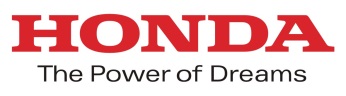 Honda lança Programa Motociclista LegalIniciativa reúne conceitos de segurança no trânsito e cidadaniaA Honda acredita em motociclistas conscientes dentro e fora do trânsito. Por isso, reuniu dois pilares importantes que sustentam sua atuação – Comunidade e Segurança no Trânsito – e criou o Programa Motociclista Legal, que acaba de ser lançado oficialmente nas três unidades do Centro Educacional de Trânsito Honda (CETH), localizadas em Indaiatuba (SP), Recife (PE) e Manaus (AM).A iniciativa é simples. Todos os participantes dos treinamentos gratuitos de pilotagem ministrados pelas equipes do CETH são convidados a contribuir com alimentos não perecíveis. Ao final do curso, a doação é levada para uma instituição de caridade e entregue por um motociclista formado pelo CETH. A entidade é escolhida pelos alunos, em parceria com a Honda, e pode estar baseada em qualquer cidade ou estado do País.A fabricante realizou algumas etapas piloto do projeto, que foi aceito por 100% dos motociclistas das três regiões participantes. “A fase de testes superou as nossas expectativas. Todos se sentem felizes em poder ajudar e retribuir, de alguma forma, a chance de estarem participando dos treinamentos. Com o Motociclista Legal, podemos ir além do compromisso de contribuir para uma mobilidade mais segura. O Programa nos permite ajudar o próximo e reafirmar a responsabilidade dos nossos motociclistas com a sociedade”, comenta Leonardo Donato, gerente do CETH.As doações são válidas para os participantes dos treinamentos realizados dentro das dependências da Honda e de atividades itinerantes promovidas em todo o Brasil. Até o final deste ano, a empresa estima a doação de mais de 3 toneladas de alimentos para entidades carentes do País.Juntos pelo AmanhãA Honda valoriza o compartilhamento da alegria com as pessoas ao redor do mundo por meio de atividades socialmente responsáveis. Baseada em quatro pilares (Meio Ambiente, Educação, Comunidade e Segurança no Trânsito), que formam o lema Together for Tomorrow (Juntos pelo Amanhã), a companhia acredita que a união com a sociedade do entorno de suas operações, além de proporcionar desenvolvimento social, econômico e ambiental, é o caminho certo para ajudar na construção de um mundo melhor e mais justo para as gerações futuras.Honda: há 45 anos na vida dos brasileiros - Em 1971, a Honda iniciava no Brasil as vendas de suas primeiras motocicletas importadas. Cinco anos depois, era inaugurada a fábrica da Moto Honda da Amazônia, em Manaus, de onde saiu a primeira CG, até hoje o veículo mais vendido do Brasil. De lá para cá, a unidade produziu mais de 21 milhões de motos, além de quadriciclos e motores estacionários. Para facilitar o acesso aos produtos da marca, em 1981 nasceu o Consórcio Honda, hoje a maior administradora de consórcios do Brasil, que faz parte da estrutura da Honda Serviços Financeiros, também composta pela Seguros Honda e o Banco Honda. Dando continuidade à trajetória de crescimento, em 1992 chegavam ao Brasil os primeiros automóveis Honda importados. Em 1997, a Honda Automóveis do Brasil iniciava a produção do Civic, em Sumaré (SP), de onde já saíram mais de 1,5 milhão de veículos. Durante esses anos a empresa também inaugurou Centros Educacionais de Trânsito, de Treinamento Técnico, de Distribuição de Peças e de Pesquisa & Desenvolvimento. Estruturou uma rede de concessionárias hoje composta por mais de 1200 endereços. Tudo isso para oferecer aos clientes uma excelente experiência com a marca. Em 2014, em uma iniciativa inédita no segmento, a Honda inaugurou seu primeiro parque eólico do mundo, na cidade de Xangri-Lá (RS). O empreendimento supre toda a demanda de energia elétrica da fábrica de Sumaré, reduzindo os impactos ambientais das operações da empresa. Em 2015, a Honda Aircraft Company anunciou a expansão das vendas do HondaJet, o jato executivo mais avançado do mundo, para o Brasil. E a segunda planta de automóveis da marca foi construída na cidade de Itirapina (SP), porque muito mais está por vir. A empresa reitera seu compromisso de longo prazo com o Brasil e seguirá empenhada em contribuir cada vez mais com a vida e a mobilidade dos brasileiros! Saiba mais em www.honda.com.br e www.facebook.com/HondaBR